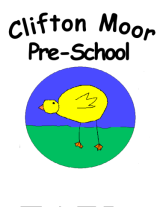 Missing ChildStatement of intent:Children’s safety is our highest priority, both on and off the premises at Clifton MoorPreschool. Every attempt is made, through carrying out the outings procedure and the exit/entrance procedure, to ensure the security of children is maintained at all times. In the unlikely event of a child going missing, our missing child procedure is followed.Procedures:Child going missing on the premises:As soon as it is noticed that a child is missing, the staff will alert the Manager. The Manager will carry out a thorough search of the building and garden.The Manager calls the police and reports the child as missing and then calls the parent. The register is checked to make sure no other child has also gone astray.Doors and gates are checked to see if there has been a breach of security whereby a child could wander out.The Manager talks to the staff to find out when and where the child was last seen and records this.The Manager contacts a member of the Trustees and reports the incident. The Trustee member will come to the Preschool immediately to carry out an investigation.Child going missing on an outing:This describes what to do when staff have taken a small group on an outing, leaving the Manager and/or other staff back in the setting. If the Manager has accompanied children on the outing, the procedures are adjusted accordingly.What to do when a child goes missing from a whole setting outing may be a little different, as parents sometimes attend and are responsible for their own child.As soon as it is noticed that a child is missing, staff on the outing ask children to stand with their designated adult and carry out a headcount to ensure that no other child has gone astray. One staff member searches the immediate vicinity, but does not search beyond that.The Manager is contacted immediately (if not on the outing) and the incident is recorded.The Manager contacts the police and reports the child as missing.The Manager contacts the parent.Staff will take the remaining children back to Preschool.In an indoor venue, the staff will contact the venue’s security who will handle the search and contact the police if the child is not found.The Manager contacts a Trustee member, and reports the incident. The Trustee member comes to the setting immediately to carry out an investigation. The Manager or member of staff may be advised by the police to stay at the venue until they arrive. The investigation:Staff will keep calm and do not let the other children become anxious or worried.The Manager together with the Trustee member will speak with the parent(s).The Trustee member will carry out a full investigation taking written statements from all the staff in the room or who were on the outing.The Manager writes an incident report detailing:The date and time of the report.What staff/children were in the group/outing and the name of the staff designated responsible for the missing child.When the child was last seen in the group/outing.What has taken place in the group or outing since the child went missing.The time it is estimated that the child went missing.A conclusion is drawn as to how the breach of security happened.If the incident warrants a police investigation, all staff co-operate fully. In this case, the police will handle all aspects of the investigation including interviewing staff. Children’s social care may be involved if it seems likely that there is a child protection issue to address.The incident is reported under RIDDOR arrangements (see the Reporting of Accidents and Incidents policy); the local authority Health and Safety Officer may want to investigate and will decide if there is a case for prosecution.In the event of disciplinary action needing to be taken, Ofsted is informed.The insurance provider is informed.Managing people:Missing child incidents are very worrying for all concerned. Part of managing the incident is to try to keep everyone as calm as possible.The staff will feel worried about the child, especially the designated carer responsible for the safety of that child for the outing. They may blame themselves and their feelings of anxiety and distress will rise as the length of time the child is missing increases.Staff may be the understandable target of parental anger and they may be afraid. The Manager needs to ensure that staff under investigation are not only fairly treated but receive support while feeling vulnerable.The parents will feel angry, and fraught. They may want to blame staff and may single out one staff member over others; they may direct their anger at the Manager. When dealing with a distraught and angry parent, there should always be two members of staff, one of whom is the Manager and the other should be a Trustee member. No matter how understandable the parent’s anger may be, aggression or threats against staff are not tolerated, and the police should be called.The other children are also sensitive to what is going on around them. They too may be worried. The remaining staff caring for them need to be focused on their needs and must not discuss the incident in front of them. They should answer children’s questions honestly but also reassure them.In accordance with the severity of the final outcome, staff may need counselling and support. If a child is not found, or is injured, or worse, this will be a very difficult time. The chairperson will use their discretion to decide what action to take.Staff must treat any missing child incident with upmost confidence.Missing ChildReviewed by   T Brett – Manager					Date    18 Sept 2018							Reviewed by A. Harris – Trustee Member				Date 28.03.2019							Reviewed by   T.Brett – Manager					Date   09.10.2020							Reviewed by  T.Brett – ManagerDate   01.10.2021Reviewed by J Brant – ManagerDate  09.10.23Clifton Moor Pre-School, Lakeside Primary School, Oakdale Road, Clifton Moor, York, YO30 4YL.Ofsted Registration Number : EY414383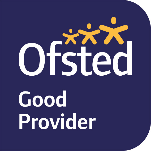                 Company Number: 72666807  Charity Number: 1136705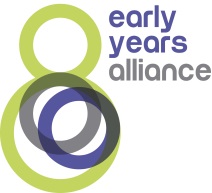 www.cliftonmoorpreschool.co.ukinfo@cliftonmoorpreschool.co.ukThis policy was adopted at a meeting ofClifton Moor Pre-School(name of provider)Held on22nd September 2017(date)Date to be reviewedSeptember 2018(date)Signed on behalf of the providerName of signatoryToni BrettToni BrettRole of signatory (e.g. chair, director or owner)ManagerManagerSigned by Trustee MemberN.CaseN.Case